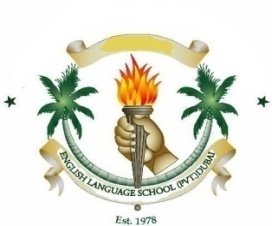 ENGLISH LANGUAGE PRIVATE SCHOOL, DUBAISCHOLASTIC SESSION: 2020-2021SCHEME OF WORK FOR THE SPRING TERM (3rd January 2021 -25th March, 2021)Name of the Teacher:                                                      Subject:  ENGLISH LANGUAGE                                                      Year: 10Half Term Break from 21st February,2021 to 25th February,2021Spring Break from 28th March, 2021 to 8th April,2021Jaspal KaurHead of the Department.DateWeekModel of learning TopicSkillsCross-curricular linksCross-curricular linksCross-curricular linksSpecific learning objectivesResourcesHome learning/ HomeworkAssessment Platform / Apps for AFL3rd January ,2021     to                            7th January,2021           1st Week    Blended LearningImaginativeWritingNon – AnthologyQuestions Writing PracticeWriting SkillsCreative SkillsPower of ImaginationOrganized and well-versed compositionsPower of ImaginationOrganized and well-versed compositionsPower of ImaginationOrganized and well-versed compositionsTo revise the key features of learnt writing formsTo reinforce the effective use of vocabularyTo enable the students to use punctuation properly.To enable the students to write cohesive answersEdu-tech Learning ToolsOnline resource materialVisual PresentationsSample documentationsCentury Learning ToolWritten Assignments OneNote Online assessment                   8th & 9th January are Weekly Holidays                   8th & 9th January are Weekly Holidays                   8th & 9th January are Weekly Holidays                   8th & 9th January are Weekly Holidays                   8th & 9th January are Weekly Holidays                   8th & 9th January are Weekly Holidays                   8th & 9th January are Weekly Holidays                   8th & 9th January are Weekly Holidays                   8th & 9th January are Weekly Holidays                   8th & 9th January are Weekly Holidays                   8th & 9th January are Weekly Holidays                   8th & 9th January are Weekly Holidays10th January ,2021             to                                    14th January,2021           2nd Week    Text Comparison Review WritingLiteracy Skills  Critical ThinkingCreative SkillsCommunication Skills Analytical SkillsWriting SkillsImportance and generation of more reliable and valid dataUse of content analyses, comparative studies, and case studiesImportance and generation of more reliable and valid dataUse of content analyses, comparative studies, and case studiesImportance and generation of more reliable and valid dataUse of content analyses, comparative studies, and case studiesTo prepare the students for: (AO3)  (AO5)  (AO6) To assess the learning of the students Sample TextSample answersPpts and related contentReference links for supportive learning AssignmentsOneNote Online assessment15th & 16th January are weekly holidays (Mid-Year Assessment from 17th January,2021 to 28th January,2021)15th & 16th January are weekly holidays (Mid-Year Assessment from 17th January,2021 to 28th January,2021)15th & 16th January are weekly holidays (Mid-Year Assessment from 17th January,2021 to 28th January,2021)15th & 16th January are weekly holidays (Mid-Year Assessment from 17th January,2021 to 28th January,2021)15th & 16th January are weekly holidays (Mid-Year Assessment from 17th January,2021 to 28th January,2021)15th & 16th January are weekly holidays (Mid-Year Assessment from 17th January,2021 to 28th January,2021)15th & 16th January are weekly holidays (Mid-Year Assessment from 17th January,2021 to 28th January,2021)15th & 16th January are weekly holidays (Mid-Year Assessment from 17th January,2021 to 28th January,2021)15th & 16th January are weekly holidays (Mid-Year Assessment from 17th January,2021 to 28th January,2021)15th & 16th January are weekly holidays (Mid-Year Assessment from 17th January,2021 to 28th January,2021)15th & 16th January are weekly holidays (Mid-Year Assessment from 17th January,2021 to 28th January,2021)15th & 16th January are weekly holidays (Mid-Year Assessment from 17th January,2021 to 28th January,2021)31st January,2021       to4th February,2021           3rd WeekBetween a rock and a hard placeLiteracy Skills  Critical ThinkingCreative SkillsCommunication Skills Analytical SkillsAdventures and the adventurers Hobbies like Hiking, MountaineeringHazards and difficulties faced by adventuresAdventures and the adventurers Hobbies like Hiking, MountaineeringHazards and difficulties faced by adventuresAdventures and the adventurers Hobbies like Hiking, MountaineeringHazards and difficulties faced by adventuresTo prepare the students for : (AO1) (AO2) (AO4)To assess the learning of the studentsTextbookAnnotated textMindmapReference links for supportive learningBook page:117 - 121PresentationsAnalysis Assignments/ written task                  5th & 6th February are Weekly Holidays                  5th & 6th February are Weekly Holidays                  5th & 6th February are Weekly Holidays                  5th & 6th February are Weekly Holidays                  5th & 6th February are Weekly Holidays                  5th & 6th February are Weekly Holidays                  5th & 6th February are Weekly Holidays                  5th & 6th February are Weekly Holidays                  5th & 6th February are Weekly Holidays                  5th & 6th February are Weekly Holidays                  5th & 6th February are Weekly Holidays                  5th & 6th February are Weekly Holidays7th February,2021            to11th February,2021  4h WeekUnseen Comparison textsIntroduction to comparison techniquesTechniques and strategies to compare the textSamples text for comparisonSelf- practice for comparison of textLiteracy Skills  Critical ThinkingCreative SkillsCommunication Skills Analytical SkillsWriting SkillsLiteracy Skills  Critical ThinkingCreative SkillsCommunication Skills Analytical SkillsWriting SkillsLiteracy Skills  Critical ThinkingCreative SkillsCommunication Skills Analytical SkillsWriting SkillsLife of AdventuresDifferent genres and their characteristicsChallenges faced by famous peoples To prepare the students for: (AO3)  (AO4)  (AO6) To assess the learning of the studentsText Book contentEdu-tech Learning ToolsOnline resource materialVisual PresentationsSample documentationsCentury Learning ToolAssignmentsPresentationsAnalysis Assignments/ written task12th & 13th February  are Weekly Holidays12th & 13th February  are Weekly Holidays12th & 13th February  are Weekly Holidays12th & 13th February  are Weekly Holidays12th & 13th February  are Weekly Holidays12th & 13th February  are Weekly Holidays12th & 13th February  are Weekly Holidays12th & 13th February  are Weekly Holidays12th & 13th February  are Weekly Holidays12th & 13th February  are Weekly Holidays12th & 13th February  are Weekly Holidays12th & 13th February  are Weekly Holidays14th February,2021   to                         18th February,20215th WeekIntroduction to Report WritingKey features of Report WritingAnalysis of Report WritingEvaluation of Sample Practice of Report WritingAssessment of Report WritingLiteracy Skills  Critical ThinkingCreative SkillsCommunication Skills Analytical SkillsWriting SkillsLiteracy Skills  Critical ThinkingCreative SkillsCommunication Skills Analytical SkillsWriting SkillsFamous Reporters and news channelsFavorite newspapers and magazinesFamous Reporters and news channelsFavorite newspapers and magazinesTo prepare the students for:  (AO5)  (AO6) To assess the learning of the studentsEdu-tech Learning ToolsOnline resource materialVisual PresentationsSample documentationsCentury Learning ToolAssignmentsOneNote Online assessment19th &20th February are Weekly Holidays (Half Term Break From 21st February,2021 to 25th February,2021)19th &20th February are Weekly Holidays (Half Term Break From 21st February,2021 to 25th February,2021)19th &20th February are Weekly Holidays (Half Term Break From 21st February,2021 to 25th February,2021)19th &20th February are Weekly Holidays (Half Term Break From 21st February,2021 to 25th February,2021)19th &20th February are Weekly Holidays (Half Term Break From 21st February,2021 to 25th February,2021)19th &20th February are Weekly Holidays (Half Term Break From 21st February,2021 to 25th February,2021)19th &20th February are Weekly Holidays (Half Term Break From 21st February,2021 to 25th February,2021)19th &20th February are Weekly Holidays (Half Term Break From 21st February,2021 to 25th February,2021)19th &20th February are Weekly Holidays (Half Term Break From 21st February,2021 to 25th February,2021)19th &20th February are Weekly Holidays (Half Term Break From 21st February,2021 to 25th February,2021)19th &20th February are Weekly Holidays (Half Term Break From 21st February,2021 to 25th February,2021)19th &20th February are Weekly Holidays (Half Term Break From 21st February,2021 to 25th February,2021)28th February,2021      to                                4th March,2021          6th   WeekThe bright light of SarajevoLiteracy Skills  Critical ThinkingCreative SkillsCommunication Skills Analytical SkillsLiteracy Skills  Critical ThinkingCreative SkillsCommunication Skills Analytical SkillsWar and its inflictionsHope and dismay of victims in warWar and its inflictionsHope and dismay of victims in warTo prepare the students for:  (AO1)  (AO2)  (AO4) To assess the learning of the studentsEdu-tech Learning Tools Online resource material Visual Presentations Sample documentations Century Learning ToolBook page:241 - 248PresentationsAnalysis Assignments/ written task5th & 6th March are Weekly Holidays5th & 6th March are Weekly Holidays5th & 6th March are Weekly Holidays5th & 6th March are Weekly Holidays5th & 6th March are Weekly Holidays5th & 6th March are Weekly Holidays5th & 6th March are Weekly Holidays5th & 6th March are Weekly Holidays5th & 6th March are Weekly Holidays5th & 6th March are Weekly Holidays5th & 6th March are Weekly Holidays5th & 6th March are Weekly Holidays7th March,2021            to11th March,2021           7th Weekyoung and dyslexic? You’ve got it going on’Literacy Skills  Critical ThinkingCreative SkillsCommunication Skills Analytical SkillsLiteracy Skills  Critical ThinkingCreative SkillsCommunication Skills Analytical SkillsLiteracy Skills  Critical ThinkingCreative SkillsCommunication Skills Analytical SkillsPeople of determination and the societyFamous personalities suffering with dyslexiaTo prepare the students for:  (AO1)  (AO2)  (AO4) To assess the learning of the studentsEdu-tech Learning Tools Online resource material Visual Presentations Sample documentations Century Learning Tool  Book page:122 - 128PresentationsAnalysis Assignments/ written task12th & 13th March are Weekly Holidays12th & 13th March are Weekly Holidays12th & 13th March are Weekly Holidays12th & 13th March are Weekly Holidays12th & 13th March are Weekly Holidays12th & 13th March are Weekly Holidays12th & 13th March are Weekly Holidays12th & 13th March are Weekly Holidays12th & 13th March are Weekly Holidays12th & 13th March are Weekly Holidays12th & 13th March are Weekly Holidays12th & 13th March are Weekly Holidays14th March,2021          to18th March,2021           8th WeekImaginative WritingStory WritingLiteracy Skills  Critical ThinkingCreative SkillsCommunication Skills Analytical SkillsWriting SkillsLiteracy Skills  Critical ThinkingCreative SkillsCommunication Skills Analytical SkillsWriting SkillsLiteracy Skills  Critical ThinkingCreative SkillsCommunication Skills Analytical SkillsWriting SkillsLiterary and functional LanguageWorld best selling narrativesTo prepare the students for:  (AO5)  (AO6) To assess the learning of the studentsEdu-tech Learning Tools Online resource material Visual Presentations Sample documentations Century Learning Tool AssignmentsOneNote Online assessment19th & 20th March  are Weekly Holidays19th & 20th March  are Weekly Holidays19th & 20th March  are Weekly Holidays19th & 20th March  are Weekly Holidays19th & 20th March  are Weekly Holidays19th & 20th March  are Weekly Holidays19th & 20th March  are Weekly Holidays19th & 20th March  are Weekly Holidays19th & 20th March  are Weekly Holidays19th & 20th March  are Weekly Holidays19th & 20th March  are Weekly Holidays19th & 20th March  are Weekly Holidays21st   March, 2021     to25th March,2021                    9th WeekSpeech WritingArticle WritingLiteracy Skills  Critical ThinkingCreative SkillsCommunication Skills Analytical SkillsWriting SkillsLiteracy Skills  Critical ThinkingCreative SkillsCommunication Skills Analytical SkillsWriting SkillsLiteracy Skills  Critical ThinkingCreative SkillsCommunication Skills Analytical SkillsWriting SkillsMotivational speakers and art of making speechesEffective Article writing and its impactTo prepare the students for:  (AO5)  (AO6) To assess the learning of the studentsEdu-tech Learning Tools Online resource material Visual Presentations Sample documentations Century Learning Tool  AssignmentsOneNote Online assessment26th & 27th March are Weekly Holidays26th & 27th March are Weekly Holidays26th & 27th March are Weekly Holidays26th & 27th March are Weekly Holidays26th & 27th March are Weekly Holidays26th & 27th March are Weekly Holidays26th & 27th March are Weekly Holidays26th & 27th March are Weekly Holidays26th & 27th March are Weekly Holidays26th & 27th March are Weekly Holidays26th & 27th March are Weekly Holidays26th & 27th March are Weekly HolidaysSPRING BREAKSPRING BREAKSPRING BREAKSPRING BREAKSPRING BREAKSPRING BREAKSPRING BREAKSPRING BREAKSPRING BREAKSPRING BREAKSPRING BREAKSPRING BREAK